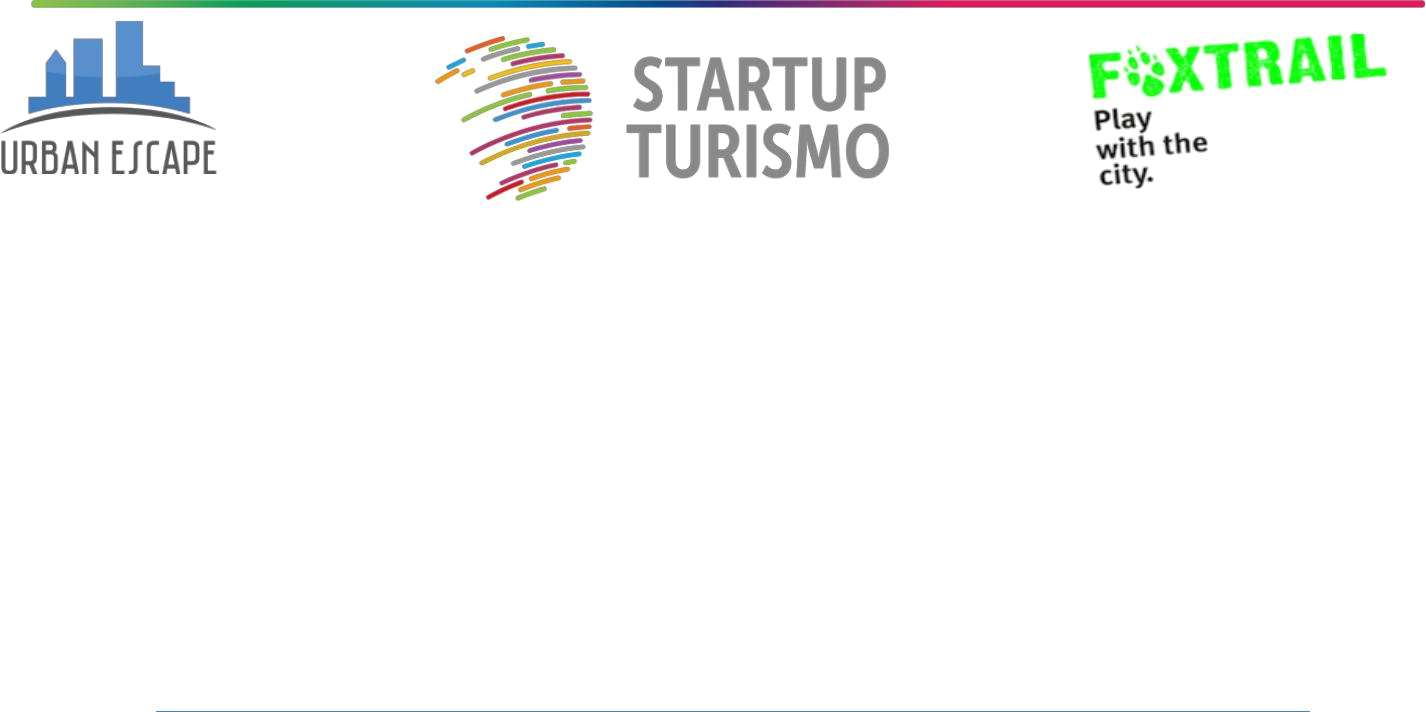 CON FOXTRAIL ALLA SCOPERTA DELLA CAPITALEDal 20 giugno percorsi ludico-turistici  alternativi per tutte le età per i romani e i turistiA partire dal 20 giugno arriva nella capitale il progetto Foxitrail per conoscere Roma divertendosi: un mix tra una caccia al tesoro e un escape game, un gioco di fuga  all’aperto, attraverso percorsi ludico-turistici.A differenza della caccia al tesoro il risultato finale non sarà una vittoria su altri concorrenti, bensì la scoperta o riscoperta di luoghi insoliti della città.Organizzato e ealizzato da Urban Escape ( start up romana per il turismo), Foxtrail ha il sostegno del Comune di Roma - Commissione Capitolina permanente Turismo Moda e Relazioni Internazionali, ed è  in partenariato con ACEA SPA, ASL ROMA1, ZETEMA. Foxtrail è un’avventura per tutti, italiani e stranieri, dai 6 anni in su, basta saper leggere per seguire le “istruzioni” scritte in italiano e in inglese e si parte. Partecipare è semplice: ci si può recare a Viale Trastevere, alla edicola all’angolo di viale Morosini, oppure al punto informativo di piazzale delle Canestre a Villa Borghese o  anche prenotarsi attraverso il sito  www.foxtrail.it.Ogni percorso è di circa 3 km ed è suddiviso in 18 tappe. Non bisogna pianificare perché Foxtrail è “aperto” 365 giorni all’anno, 12 ore al giorno (9-19)  ed è permanente. Partenza ogni 15 muniti in gruppi da 2 a 6 persone. È una esperienza piacevole per le famiglie e per gruppi di amici, ma anche per le scuole, per il turismo privato o congressuale. In questi percorsi la collaborazione e il gioco di squadra sono l’ingrediente essenziale per riuscire ad arrivare fino in fondo.Il primo percorso si chiama “Villa Borghese Dreamers” ed è dedicato a tutti i “sognatori” che hanno fatto grande la storia d’Italia e i cui volti popolano questo splendido parco. Saranno loro a guidare la scoperta di una meraviglia a cielo aperto.Il secondo si chiama “Trastevere Revolution” si svolge fra i vicoli di uno dei rioni più antichi di Roma ed è ispirato agli eroi della Repubblica Romana che in questi luoghi si sono battuti per costruire un futuro migliore.Foxtrail nasce in Svizzera 17 anni fa; nel 2017 si espande, arrivando a Helsinki; nell’estate 2018 anche in Germania, a Berlino e Norimberga. Nel 2019 ha raggiunto Londra e dopo Roma (prima assoluta in Italia) le prossime tappe saranno  Parigi e a Dubai. TUTTI I VIDEO DEL PROGETTOhttps://www.youtube.com/channel/UC3ljAr3nlJ-bKiMx_I6eeqgSito web: www.foxtrail.itFacebook: https://www.facebook.com/Foxtrail-lavventura-urbana-pi%C3%B9-emozionante-di-Roma-2134521020142329/notifications/INFOinfo@foxtrail.ittel. +39 06 21127737Sito web: www.foxtrail.itBiglietti: 17 euroRidotto bambini: 12 euro  Per le famiglie è previsto un biglietto scontatoUFFICIO STAMPAGiovanna Mazzarella&Cristina Scognamillogiomazzarella@gmail.com | + 39 348 3805201 crscognamillo@gmail.com | +39 335 294961